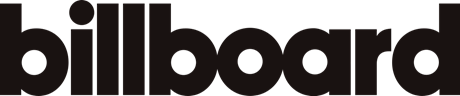 September 9, 2020https://www.billboard.com/articles/business/chart-beat/9446648/saweetie-tap-in-top-10-rb-hip-hop-songs-chart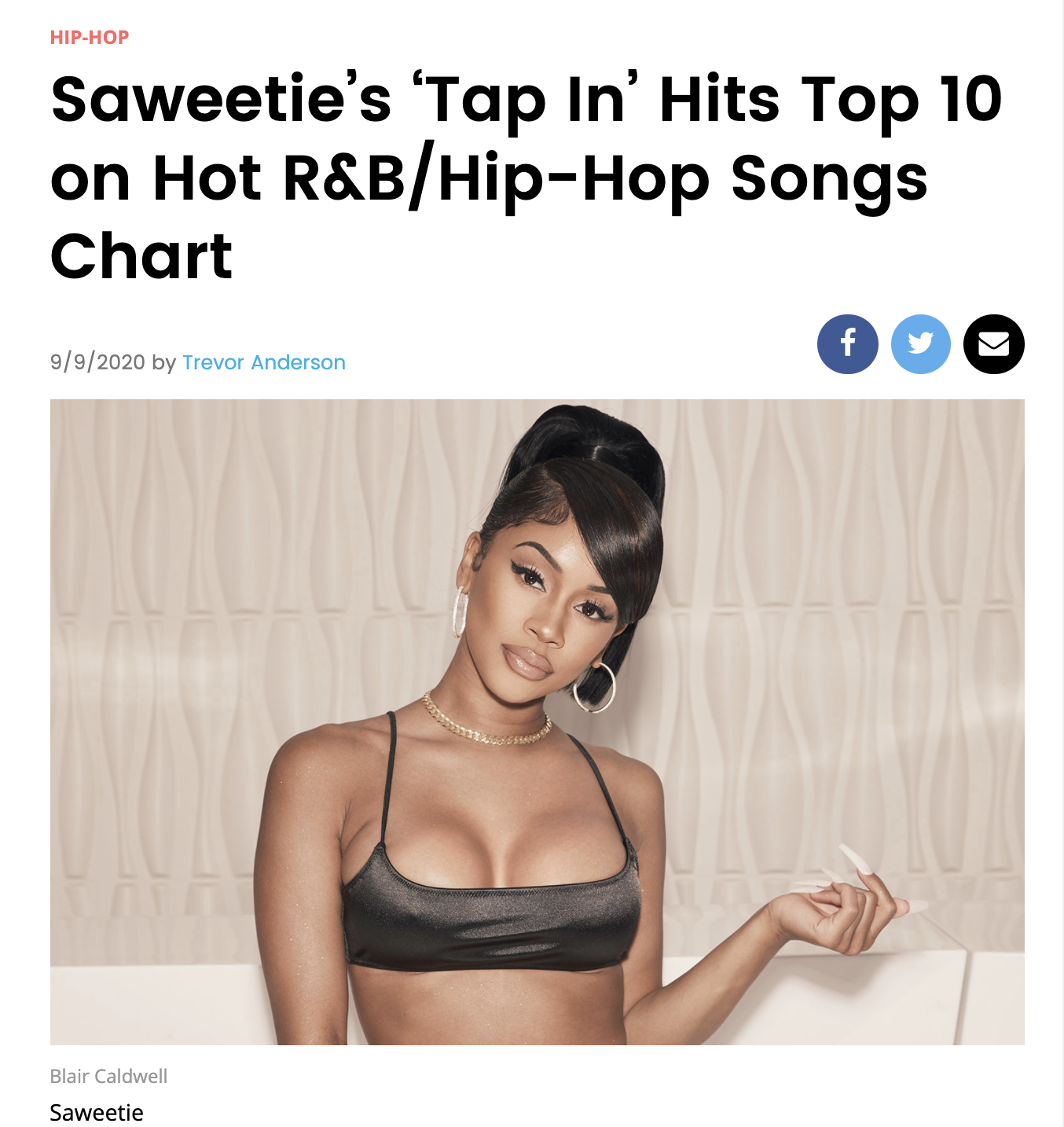 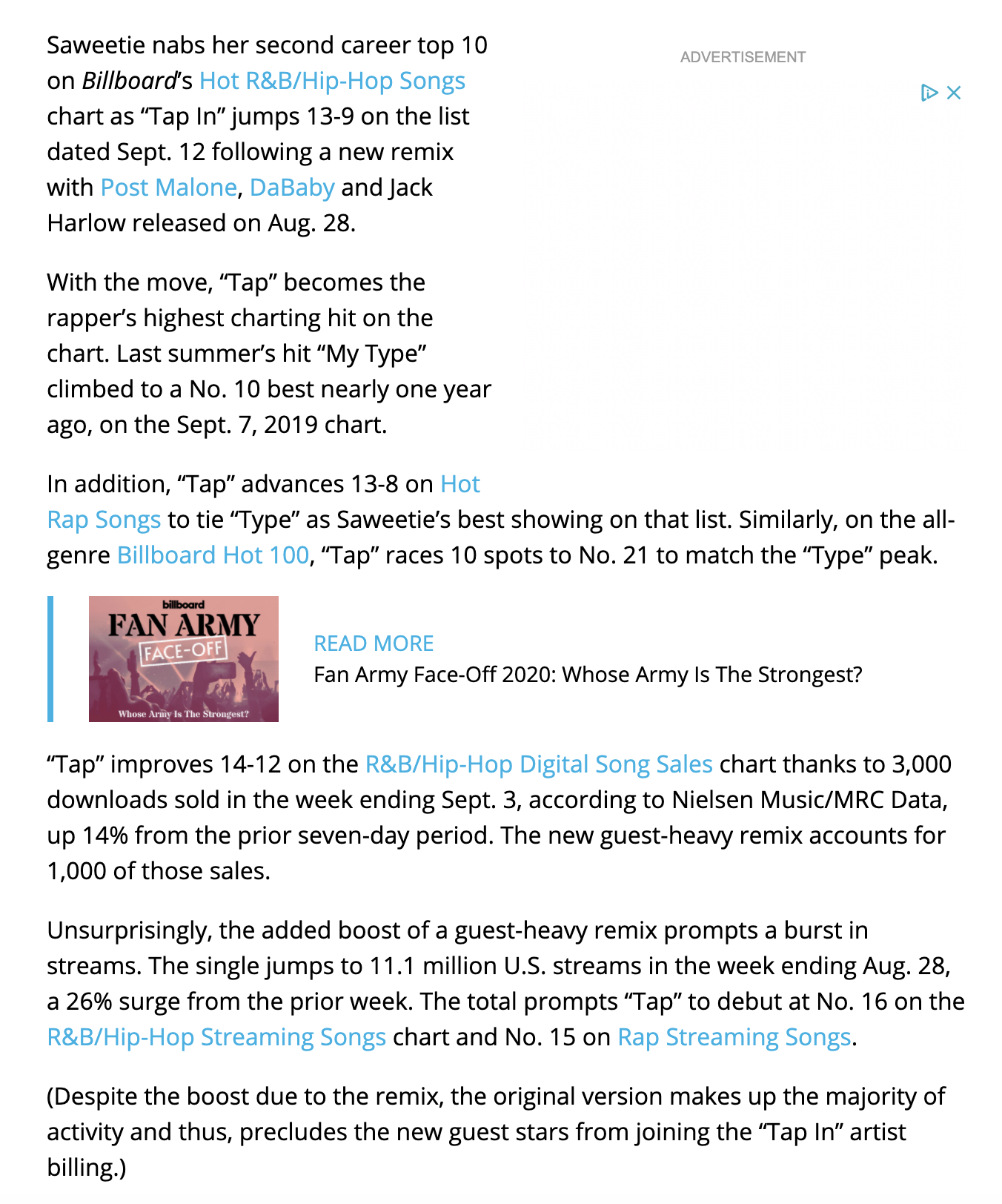 